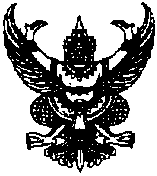 ประกาศองค์การบริหารส่วนตำบลห้วยยางเรื่อง  สอบราคาจ้างเหมาก่อสร้างโครงการก่อสร้างโรงจอดรถ อบต.ห้วยยาง  หมู่ที่  5  (ครั้งที่ 2)ตำบลห้วยยาง    อำเภอทับสะแก   จังหวัดประจวบคีรีขันธ์-------------------------------------------ด้วยองค์การบริหารส่วนตำบลห้วยยาง   อำเภอทับสะแก  จังหวัดประจวบคีรีขันธ์   มีความประสงค์จะสอบราคาจ้างเหมาโครงการก่อสร้างโครงการก่อสร้างโรงจอดรถ อบต.ห้วยยาง  หมู่ที่  5  ตำบลห้วยยาง  อำเภอทับสะแก จังหวัดประจวบคีรีขันธ์  โดยทำการก่อสร้างฐานคอนกรีตและพื้นเทคอนกรีต ช่วงที่ 1  กว้าง 5.30 เมตร ยาว 21.00 เมตร  ช่วงที่ 2  กว้าง  8.50  เมตร  ยาว  26.00  เมตร  พร้อมติดตั้งโครงเหล็กและมุงเมลทัลชีท รายละเอียดตามแบบที่องค์การบริหารส่วนตำบลห้วยยางกำหนด พร้อมป้ายโครงการ  ราคากลาง 448,0๐๐.-บาท 	ผู้มีสิทธิเสนอราคา ต้องมีคุณสมบัติ   ดังต่อไปนี้	๑. เป็นนิติบุคคล หรือ บุคคลธรรมดา ที่มีอาชีพรับจ้างทำงานที่สอบราคาดังกล่าว	๒. ไม่เป็นผู้ที่ถูกแจ้งเวียนชื่อเป็นผู้ถูกทิ้งงานของทางราชการ   รัฐวิสาหกิจ   หรือหน่วยการบริหารราชการส่วนท้องถิ่น  ในขณะที่ยื่นซองสอบราคา	3. ไม่เป็นผู้ได้รับเอกสิทธิ์หรือความคุ้มกัน ซึ่งอาจปฏิเสธไม่ยอมขึ้นศาลไทย เว้นแต่รัฐบาลของผู้เสนอราคาได้มีคำสั่งให้สละสิทธิ์ความคุ้มกันเช่นว่านั้น	4. ไม่เป็นผู้มีผลประโยชน์ร่วมกันกับผู้เสนอราคารายอื่นที่เข้าเสนอราคาให้แก่องค์การบริหารส่วนตำบล            ห้วยยาง  ณ วันประกาศสอบราคา หรือไม่เป็นผู้กระทำการอันเป็นการขัดขวางแข่งขันราคาอย่างเป็นธรรมในการสอบราคาครั้งนี้	5. มีผลงานก่อสร้างประเภทเดียวกัน ไม่น้อยกว่า  224,000   บาท  (-สองแสนสองหมื่นสี่พันบาทถ้วน-)และเป็นผลงานที่เป็นคู่สัญญากับส่วนราชการหน่วยงานตามกฎหมายว่าด้วยระเบียบบริหารราชการส่วนท้องถิ่น  หน่วยงานอื่นซึ่งมีกฎหมายบัญญัติให้มีฐานะเป็นราชการบริหารส่วนท้องถิ่น  รัฐวิสาหกิจ  หรือหน่วยงานเอกชนที่องค์การบริหารส่วนตำบลเชื่อถือ6. นิติบุคคลที่จะเข้าเป็นคู่สัญญาต้องไม่อยู่ในฐานะเป็นผู้ไม่แสดงบัญชีรายรับรายจ่าย หรือแสดงบัญชีรายรับรายจ่ายไม่ถูกต้องครบถ้วนในสาระสำคัญ7. นิติบุคคลที่จะเข้าเป็นคู่สัญญากับหน่วยงานของรัฐซึ่งได้ดำเนินการจัดจ้างด้วยระบบอิเล็กทรอนิกส์                       (e-Government Procurement : e-GP) ต้องลงทะเบียนในระบบอิเล็กทรอนิกส์ของกรมบัญชีกลาง ที่เว็บไซต์ศูนย์ข้อมูล จัดซื้อจัดจ้างภาครัฐ  /กำหนด....-2-	กำหนดดูสถานที่ก่อสร้าง ในวันที่ 24   เดือน  กันยายน  พ.ศ. ๒๕๕7  ระหว่างเวลา ๐๙.0๐-๑๐.3๐ น.             ณ ที่ทำการองค์การบริหารส่วนตำบลห้วยยาง และกำหนดรับฟังคำชี้แจงรายละเอียดเพิ่มเติม ในวันที่   24   เดือน  กันยายน  พ.ศ. ๒๕๕7  เวลา ๑0.4๐ น. เป็นต้นไป  ณ  ห้องประชุมองค์การบริหารส่วนตำบลห้วยยาง  การดูสถานที่ก่อสร้างเป็นภาระ/หน้าที่ ความรับผิดชอบของผู้ซื้อเอกสารสอบราคา ที่จะไปดูสถานที่ก่อสร้างด้วยตนเองและ/หรือจะดูสถานที่ก่อสร้างหรือไม่ก็ได้   โดยองค์การบริหารส่วนตำบลห้วยยางจะถือว่าผู้ซื้อเอกสารสอบราคา  ได้ทราบสถานที่ตลอดจนอุปสรรคและปัญหาต่าง ๆ ดีแล้วเมื่อมีอุปสรรคและปัญหาในเวลาทำงานจะนำ มาอ้างให้พ้นความผิดและหรือจะยกเป็นข้อต่อสู้กับองค์การบริหารส่วนตำบลห้วยยางในภายหลังไม่ได้	กำหนดซื้อเอกสารและยื่นซองสอบราคาระหว่างวันที่   16  กันยายน 2557  ถึงวันที่  29 กันยายน2557  ตามวันเวลาและสถานที่ที่กำหนด  ดังนี้ 	- วันที่   16  กันยายน  2557  ถึงวันที่  29  กันยายน  2557  ในวันและเวลาราชการซื้อเอกสารและให้ยื่นซองสอบราคาได้ที่ส่วนการคลัง องค์การบริหารส่วนตำบลห้วยยาง  	- วันที่   26  กันยายน  2557  ระหว่างเวลา  09.00 น. ถึงเวลา  16.30 น. ให้ยื่นซองสอบราคาที่ศูนย์รวมข้อมูลข่าวสารการจัดซื้อจัดจ้างของหน่วยงานท้องถิ่นระดับอำเภอ  ที่ว่าการอำเภอทับสะแก    	และกำหนดเปิดซองสอบราคาในวันที่  30  เดือน  กันยายน  พ.ศ. ๒๕๕7  ตั้งแต่เวลา 09.0๐ น.               เป็นต้นไป  ณ ศูนย์รวมข้อมูลข่าวสารการซื้อการจ้างขององค์การบริหารส่วนตำบลระดับอำเภอ  (ห้องประชุมที่ว่าการอำเภอทับสะแก  ชั้น ๒)	ผู้สนใจติดต่อขอรับ / ซื้อเอกสารสอบราคา ในราคาชุดละ  50๐.-บาท  ได้ที่ส่วนการคลังองค์การบริหารส่วนตำบลห้วยยาง หมู่ที่  ๕  ตำบลห้วยยาง  อำเภอทับสะแก  จังหวัดประจวบคีรีขันธ์  ระหว่างวันที่  16  เดือน กันยายน  พ.ศ.  ๒๕๕7  ถึงวันที่   29   เดือน  กันยายน   พ.ศ. ๒๕๕7   ดูรายละเอียดได้ที่เว็บไซด์  www.huaiyang.go.th , www.gprocurement.go.th หรือสอบถามทางโทรศัพท์หมายเลข ๐๓๒-๕๗๔๐๑๙ , ๐๓๒-๘๑๕๑๓๔   ในวันและเวลาราชการ 		ประกาศ   ณ   วันที่    16   เดือน   กันยายน   พ.ศ. ๒๕๕7                     		               (นายธวัชชัย  แดงฉ่ำ)			              นายกองค์การบริหารส่วนตำบลห้วยยาง